GULBENES NOVADA DOMES LĒMUMSGulbenē2023.gada ___.jūnijā						Nr. GND/2023/___________								(protokols Nr.___; ______.p)							Par Lejasciema pirmsskolas izglītības iestādes “Kamenīte” likvidāciju, to pievienojot Lejasciema pamatskolaiLai nodrošinātu Gulbenes novada pašvaldības finanšu līdzekļu efektīvu izmantošanu, veidotu optimālu un kvalitatīvu izglītības sistēmu, nepieciešams veikt izglītības iestāžu tīkla sakārtošanu, likvidējot Lejasciema pirmsskolas izglītības iestādi “Kamenīte”, to pievienojot Lejasciema pamatskolai. Lejasciema pirmsskolas izglītības iestādes “Kamenīte” pievienošana Lejasciema pamatskolai ļaus nodrošināt izglītības programmu pēctecību, sekmē visu veidu resursu efektīvu izmantošanu. Lejasciema pirmsskolas izglītības iestādes “Kamenīte” pievienošanas Lejasciema pamatskolai rezultātā, ievērojot abu iestāžu darbības specifiku, iespējama straujāka izglītības procesa mijiedarbības attīstība, kopīgi izmantojot esošo izglītības iestāžu materiāltehnisko bāzi un cilvēkresursus.Tiek virzīts lēmums par Lejasciema pirmsskolas izglītības iestādes “Kamenīte” likvidāciju, to pievienojot Lejasciema pamatskolai, ņemot vērā iestādes administratīvajai pārvaldībai paredzētā finansējuma lietderības un efektivitātes izvērtējumu attiecībā pret izglītojamo un personāla skaitu izglītības iestādēs, kā arī izglītojamo skaita samazināšanos pirmsskolas izglītības grupās.2023.gada 30.maijā sanāksmē tikās Gulbenes novada pašvaldības, Gulbenes novada Izglītības pārvaldes, Lejasciema pirmsskolas izglītības iestādes “Kamenīte” un Lejasciema pamatskolas vadības pārstāvji. Tika pārrunāti jautājumi, kas saistīti ar Lejasciema pirmsskolas izglītības iestādes “Kamenīte” likvidācijas procesa īstenošanu, to pievienojot Lejasciema pamatskolai. Savukārt 2023.gada 14.jūnijā sanāksmē tikās Gulbenes novada pašvaldības un Gulbenes novada Izglītības pārvaldes pārstāvji un Lejasciema pirmsskolas izglītības iestādes “Kamenīte” darbinieki, lai pārrunātu šo procesu.Pašvaldību likuma 4.panta pirmās daļas 4.punkts nosaka, ka viena no pašvaldības autonomajām funkcijām ir gādāt par iedzīvotāju izglītību, tostarp nodrošināt iespēju iegūt obligāto izglītību un gādāt par pirmsskolas izglītības, vidējās izglītības, profesionālās ievirzes izglītības, interešu izglītības un pieaugušo izglītības pieejamību. Pašvaldību likuma 10.panta pirmās daļas 19.punkts nosaka, ka dome ir tiesīga izlemt ikvienu pašvaldības kompetences jautājumu; tikai domes kompetencē ir lemt par kārtību, kādā izpildāmas pašvaldības autonomās funkcijas un nosakāmas par to izpildi atbildīgās amatpersonas, kā arī sniedzami pārskati par šo funkciju izpildi. Saskaņā ar Pašvaldību likuma 10.panta pirmās daļas 8.punktu tikai domes kompetencē ir arī izveidot un reorganizēt pašvaldības administrāciju, tostarp izveidot, reorganizēt un likvidēt tās sastāvā esošās institūcijas, kā arī izdot pašvaldības institūciju nolikumus. Izglītības likuma 17.panta pirmā daļa nosaka, ka katras pašvaldības pienākums ir nodrošināt bērniem, kuru dzīvesvieta deklarēta pašvaldības administratīvajā teritorijā, iespēju iegūt pirmsskolas izglītību un pamatizglītību bērna dzīvesvietai tuvākajā pašvaldības izglītības iestādē, nodrošināt jauniešiem iespēju iegūt vidējo izglītību, kā arī nodrošināt iespēju īstenot interešu izglītību un atbalstīt ārpusstundu pasākumus, arī bērnu nometnes, šā likuma 17.panta trešās daļas 1.punkts nosaka, ka pašvaldība, saskaņojot ar Izglītības un zinātnes ministriju, dibina, reorganizē un likvidē vispārējās izglītības iestādes, tai skaitā speciālās izglītības iestādes un klases, kā arī pirmsskolas izglītības grupas bērniem ar speciālām vajadzībām un interešu izglītības iestādes, bet, saskaņojot ar attiecīgās nozares ministriju un Izglītības un zinātnes ministriju, dibina, reorganizē un likvidē profesionālās ievirzes izglītības iestādes.Izglītības likuma 23.panta otrā daļa nosaka, ka pašvaldību izglītības iestādes dibina, reorganizē un likvidē pašvaldības, saskaņojot ar Izglītības un zinātnes ministriju vai attiecīgās nozares ministriju un Izglītības un zinātnes ministriju, šā likuma 23.panta piektā daļa nosaka, ka par izglītības iestādes likvidāciju vai reorganizāciju attiecīgās institūcijas un personas informējamas ne vēlāk kā sešus mēnešus iepriekš; ja objektīvu apstākļu dēļ minēto termiņu nav iespējams ievērot, par izglītības iestādes likvidāciju vai reorganizāciju attiecīgās institūcijas un personas informējamas ne vēlāk kā trīs mēnešus iepriekš. Izglītības likuma 24.panta piektā daļa nosaka, ka lēmums par izglītības iestādes reorganizāciju vai likvidāciju 10 dienu laikā paziņojams Izglītības iestāžu reģistram.Vispārējās izglītības likuma 7.panta otrā daļa nosaka, ka vispārējās izglītības iestādi reorganizē un likvidē tās dibinātājs; valsts vai pašvaldības vispārējās izglītības iestādi, kā arī valsts augstskolas vispārējās vidējās izglītības iestādi reorganizē un likvidē, saskaņojot ar Izglītības un zinātnes ministriju. Ņemot vērā Valsts pārvaldes iekārtas likuma 30.panta otro daļu, attiecībā uz pastarpinātās pārvaldes iestādi piemērojami šā likuma 15.panta trešās, ceturtās, piektās un sestās daļas un 17.panta pirmās un otrās daļas noteikumi. Saskaņā ar Valsts pārvaldes iekārtas likuma 15.panta ceturtās daļas 1.punktu tiešās pārvaldes iestādi likvidē, pievienojot citai iestādei, - rezultātā pievienojamā iestāde beidz pastāvēt.Ņemot vērā augstāk minēto, iestāžu darbības un finansējuma izlietošanas lietderīguma un efektivitātes principu un pamatojoties uz Publiskas personas finanšu līdzekļu un mantas izšķērdēšanas novēršanas likuma 3.panta 1.punktu, kas nosaka, ka publiska persona, kā arī kapitālsabiedrība rīkojas ar finanšu līdzekļiem un mantu lietderīgi, tas ir rīcībai jābūt tādai, lai mērķi sasniegtu ar mazāko finanšu līdzekļu un mantas izlietojumu, lai nodrošinātu resursu efektīvu izmantošanu, Valsts pārvaldes iekārtas likuma 15.panta ceturtās daļas 1.punktu, 30.panta otro daļu, Pašvaldību likuma 4.panta pirmās daļas 4.punktu, 10.panta pirmās daļas 8. un 19.punktu, Izglītības likuma 17.panta pirmo daļu un trešās daļas 1.punktu, 23.panta otro un piekto daļu, 24.panta piekto daļu, Vispārējās izglītības likuma 7.panta otro daļu un Gulbenes  novada domes Izglītības, kultūras un sporta jautājumu komitejas ieteikumu, atklāti balsojot: ar ___ balsīm "Par" (____), "Pret" – ___ (_____), "Atturas" – ____ (_____);  Gulbenes novada dome NOLEMJ:LIKVIDĒT Lejasciema pirmsskolas izglītības iestādi “Kamenīte” (reģistrācijas numurs 40900019185, juridiskā adrese: Rīgas iela 11A, Lejasciems, Lejasciema pagasts, Gulbenes novads, LV-44121), to pievienojot Lejasciema pamatskolai (reģistrācijas numurs 40900019113, juridiskā adrese: Rīgas iela 20, Lejasciems, Lejasciema pagasts, Gulbenes novads, LV-4412) ar 2023.gada 1.oktobri. NOTEIKT, ka šā lēmuma 1.punktā minētās Lejasciema pirmsskolas izglītības iestādes “Kamenīte” likvidācija, to pievienojot Lejasciema pamatskolai, pabeidzama līdz 2023.gada 30.septembrim.NOTEIKT, ka Lejasciema pamatskola būs Lejasciema pirmsskolas izglītības iestādes “Kamenīte” tiesību, lietvedības, arhīva, saistību, t.sk., darba tiesisko attiecību, mantas, finanšu līdzekļu, ilgtermiņa ieguldījumu, funkciju, t.sk. izglītības programmu un izglītības programmās uzņemto izglītojamo, pārņēmēja ar 2023.gada 1.oktobri.UZDOT Gulbenes novada pašvaldības izpilddirektoram 5 darba dienu laikā no šā lēmuma spēkā stāšanās brīža izveidot Lejasciema pirmsskolas izglītības iestādes “Kamenīte” likvidācijas komisiju, tajā iekļaujot Lejasciema pirmsskolas izglītības iestādes “Kamenīte”, Lejasciema pamatskolas, Gulbenes novada Izglītības pārvaldes un Gulbenes novada pašvaldības administrācijas pārstāvjus. UZDOT Lejasciema pirmsskolas izglītības iestādes “Kamenīte” likvidācijas komisijai:izstrādāt Lejasciema pirmsskolas izglītības iestādes “Kamenīte”, to pievienojot Lejasciema pamatskolai, likvidācijas plānu 14 dienu laikā no komisijas izveidošanas brīža;organizēt materiālo vērtību un finanšu līdzekļu inventarizāciju un nodrošināt mantas, saistību, finanšu līdzekļu, arhīva un lietvedības nodošanu Lejasciema pamatskolai;nodrošināt likvidācijas procesu un ar to saistīto organizatorisko pasākumu veikšanu normatīvajos aktos noteiktajā kārtībā, apjomā un termiņā, t.sk., citu ar šā lēmuma izpildi saistīto nepieciešamo Gulbenes novada domes lēmumu projektu sagatavošanu.UZDOT Lejasciema pirmsskolas izglītības iestādes “Kamenīte” vadītājam:līdz 2023.gada 31.jūlijam informēt Lejasciema pirmsskolas izglītības iestādes “Kamenīte” darbiniekus un izglītojamo vecākus par Lejasciema pirmsskolas izglītības iestādes “Kamenīte” likvidāciju, to pievienojot Lejasciema pamatskolai;veikt nepieciešamās darbības attiecībā uz darba tiesiskajām attiecībā ar darbiniekiem likvidācijas nodrošināšanai normatīvajos aktos noteiktajā kārtībā;neuzņemties jaunas saistības bez saskaņošanas ar Gulbenes novada pašvaldības izpilddirektoru.UZDOT Lejasciema pamatskolas direktoram:līdz 2023.gada 31.jūlijam informēt Lejasciema pamatskolas darbiniekus, izglītojamos un izglītojamo vecākus par Lejasciema pirmsskolas izglītības iestādes “Kamenīte” likvidāciju, to pievienojot Lejasciema pamatskolai;izstrādāt jaunu Lejasciema pamatskolas nolikuma vai tā grozījumu projektu, ņemot vērā šo lēmumu, un iesniegt to apstiprināšanai Gulbenes novada domes 2023.gada septembra sēdē.UZDOT Gulbenes novada Izglītības pārvaldei: koordinēt likvidācijas komisijas darbību un organizatorisko pasākumu veikšanu;līdz 2023.gada 5.jūlijam organizēt nepieciešamo dokumentu sagatavošanu un iesniegšanu Izglītības un zinātnes ministrijā Lejasciema pirmsskolas izglītības iestādes “Kamenīte” likvidācijas, to pievienojot Lejasciema pamatskolai, saskaņošanai;10 dienu laikā no šā lēmuma spēkā stāšanās brīža nosūtīt Izglītības kvalitātes valsts dienestam paziņojumu par Lejasciema pirmsskolas izglītības iestādes “Kamenīte” likvidāciju, to pievienojot Lejasciema pamatskolai, un šo lēmumu.NOTEIKT, ka ar Lejasciema pirmsskolas izglītības iestādes “Kamenīte” likvidāciju, to pievienojot Lejasciema pamatskolai, saistītie izdevumi sedzami no Lejasciema pirmsskolas izglītības iestādes “Kamenīte” un Lejasciema pamatskolas finanšu līdzekļiem. UZDOT šā lēmuma izpildes kontroli veikt Gulbenes novada domes priekšsēdētājam.Lēmums stājas spēkā ar dienu, kad Gulbenes novada pašvaldībā saņemts saskaņojums no Izglītības un zinātnes ministrijas. Gulbenes novada domes priekšsēdētājs						A.CaunītisLēmumprojektu sagatavoja: D.Kablukova, L.Priedeslaipa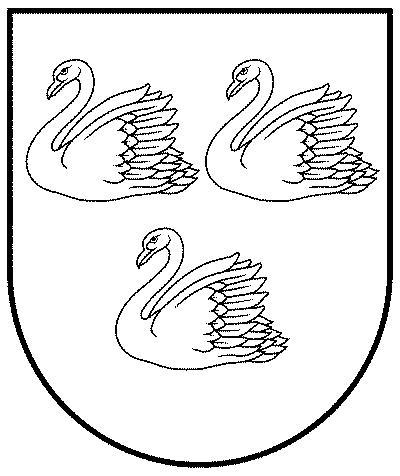 GULBENES NOVADA PAŠVALDĪBAReģ.Nr.90009116327Ābeļu iela 2, Gulbene, Gulbenes nov., LV-4401Tālrunis 64497710, mob.26595362, e-pasts; dome@gulbene.lv, www.gulbene.lv